 Dyffryn Clwyd Mission Area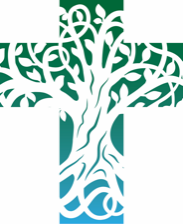 Sunday 19th DecemberFourth Sunday in AdventPrayers for those in particular need: THE PRAYER LIST WILL BE RENEWED AT THE BEGINNING OF EACH CALENDAR MONTH. If you would like us to continue to pray for someone, or add a new name to the prayer list – please e-mail the newsletter editor by Wednesday lunchtime each week on chamberlain786@btinternet.com  We continue to hold in our prayers, those who are sick or in particular need, especially: Fiona Calver, Margaret McLellan, Andrew Sumner.We remember those recently departed: Gretta Davies, Winifred Eagle, Ion Martin, Ann MorrisNursing Homes and Care Homes: We continue to pray for all those who live and work in our nursing and residential care homes. ----------------------------------------------------------------------------------------------------------------------------------MASKS MUST BE WORN IN CHURCH & CONSIDER TAKE A LATERERAL FLOW TEST BEFORE COMINGIF YOU HAVE A MEDICAL EXEMPTION PLEASE INFORM THE CLERGY.Services for Friday 24th December Christmas Eve4.00pm Llanynys Crib service and Mass | 4.00pm Llanfair DC Crib Service | 5.00pm St Peter’s Ruthin Christingle | 5.30pm Clocaenog Crib Service | 6.00pm Llanarmon Crib with Cor Dewi Sant | 6.00pm Llanbedr DC Outdoor Christingle | 9.00pm Llangynhafal 1st Mass of Christmas | 11.00pm St Peter’s Ruthin Midnight Mass | 11.30pm Cyffylliog Midnight Mass | 11.30pm Llanfair DC Midnight Mass | 11.30pm Llanarmon Midnight MassServices for 25th December Nativity of our Lord9.00am Llanbedr DC Mass | 9.00 Llanrhydd Mass | 10.30am St Peter’s Ruthin Mass | 10.30am Llanychan Mass | Llanelidan 11.00am Mass.Service for 26th December Feast of St StephenLlanfwrog 10.30am Mid-Week Worship & Fellowship Eucharists – Llanbedr DC Church, Tuesday 6pm Celtic Eucharist | Wednesday & Thursday 9.30am Short Said Eucharist | Morning Prayer – St Peter’s Ruthin Monday 9am | Tuesday 10am | Wednesday & Friday 9amMeditation – Llanfair DC Friday 10amDiscussion Groups - Beer an’ Bible – Tuesday 6.30pm in the Griffin Llanbedr | Meditation & Bible Study On Mondays, Ty Seren, Lon Yr Ysgol Gellifor, please contact Jude Traharne 07419318181 |Wednesday 22nd – Join the Lantern parade from Brynrhydd to Llanrhydd Church, starting at 5.30pmPrayer for Growth meeting via zoom; 5th January.  For more information, please contact Judi.  We will send you the zoom link nearer the time. judigait@yahoo.co.uk.Readings for next Friday 24th December Christmas Eve2 Samuel 7. 1-5, 8-11, 16		Psalm 89. 2, 21-27		Acts 13. 16-26	Luke 1. 67-79Readings for Next Saturday 25th December Nativity of our LordIsaiah 9. 2-7		Psalm 96	Titus 2. 11-14	Luke 2. 1-14, [15-20]Or:	Isaiah 62. 6-12	Psalm 97	Titus 3. 4-7	Luke 2. [1-7,] 8-20Or:	Isaiah 52. 7-10	Psalm 98	Hebrews 1. 1-4, [5-12]	John 1. 1-14Readings for next Sunday 26th December Feast of St Stephen2 Chronicles 24. 20-22	Psalm 119. 161-168	Acts 7. 51-60	Matthew 23. 34-39Or: Acts 7. 51-60	Psalm 119. 161-168	Galatians 2. 16b-20	Matthew 23. 34-39A reading from Micah   (5.2-5a)But you, O Bethlehem of Ephrathah, who are one of the little clans of Judah, from you shall come forth for me one who is to rule in Israel, whose origin is from of old, from ancient days. Therefore he shall give them up until the time when she who is in labour has brought forth; then the rest of his kindred shall return to the people of Israel. And he shall stand and feed his flock in the strength of the Lord, in the majesty of the name of the Lord his God. And they shall live secure, for now he shall be great to the ends of the earth; and he shall be the one of peace. This is the word of the Lord.Thanks be to God.Psalm 80.1-81	Hear, O Shepherd of Israel,you that led Joseph like a flock;2	Shine forth, you that are enthroned upon the cherubim, before Ephraim, Benjamin and Manasseh.3	Stir up your mighty strength, and come to our salvation.4	Turn us again, O God; show the light of your countenance and we shall be saved.5	O Lord God of hosts, how long will you be angry at your people’s prayer?6	You feed them with the bread of tears; you give them abundance of tears to drink.7	You have made us the derision of our neighbours, and our enemies laugh us to scorn.8	Turn us again, O God of hosts; show the light of your countenance and we shall be saved.A reading from Hebrews   (10.5-10)Consequently, when Christ came into the world, he said, ‘Sacrifices and offerings you have not desired, but a body you have prepared for me; in burnt-offerings and sin-offerings you have taken no pleasure. Then I said, “See, God, I have come to do your will, O God” (in the scroll of the book it is written of me).’When he said above, ‘You have neither desired nor taken pleasure in sacrifices and offerings and burnt-offerings and sin-offerings’ (these are offered according to the law), then he added, ‘See, I have come to do your will.’He abolishes the first in order to establish the second. And it is by God’s will that we have been sanctified through the offering of the body of Jesus Christ once for all. This is the word of the Lord.Thanks be to God.Listen to the Gospel of Christ according to St Luke   (1.39-55)Glory to you, O Lord.In those days Mary set out and went with haste to a Judean town in the hill country, where she entered the house of Zechariah and greeted Elizabeth.When Elizabeth heard Mary’s greeting, the child leapt in her womb. And Elizabeth was filled with the Holy Spirit and exclaimed with a loud cry, ‘Blessed are you among women, and blessed is the fruit of your womb. And why has this happened to me, that the mother of my Lord comes to me? For as soon as I heard the sound of your greeting, the child in my womb leapt for joy. And blessed is she who believed that there would be a fulfilment of what was spoken to her by the Lord.’And Mary said:1	My soul proclaims the greatness of the Lord, and my spirit rejoices in God my Saviour,2	for he has looked with favour on the lowliness of his servant.  Surely, from now on all generations will call me blessed;3	for the Mighty One has done great things for me, and holy is his name.4	His mercy is for those who fear him from generation to generation.5	He has shown strength with his arm;  he has scattered the proud in the thoughts of their hearts.6	He has brought down the powerful from their thrones, and lifted up the lowly;7	he has filled the hungry with good things, and sent the rich away empty.8	He has helped his servant Israel, in remembrance of his mercy,9	according to the promise he made to our ancestors, to Abraham and to his descendants for ever.’This is the Gospel of the Lord.Praise to you, O Christ.Post Communion PrayerHeavenly Father, you chose the Blessed Virgin Mary to be the mother of the promised Saviour:  fill us your servants with your grace, that in all things we may embrace your holy will and with her rejoice in your salvation;  through Jesus Christ our Lord.  Amen.ColectDduw ein gwaredwr, a roddaist y Forwyn Fair Fendigaid i fod yn fam i’th Fab:  caniatâ, fel y bu iddi hi ddisgwyl ei ddyfodiad yn iachawdwr arnom, y bydd i ninnau fod yn barod i’w gyfarch pan ddaw drachefn yn farnwr arnom:  yr hwn sy’n fyw ac yn teyrnasu gyda thi a’r Ysbryd Glân yn un Duw, yn awr ac am byth.Amen.Darlleniad o Micha   (5.2-5a)Ond ti, Bethlehem Effrata, sy'n fechan i fod ymhlith llwythau Jwda, ohonot ti y daw allan i mi un i fod yn llywodraethwr yn Israel, a'i darddiad yn y gorffennol, mewn dyddiau gynt. Felly fe'u gedy hyd amser esgor yr un feichiog, ac yna fe ddychwel y rhai fydd yn weddill yn Israel at eu tylwyth. Fe saif ac arwain y praidd yn nerth yr Arglwydd, ac ym mawredd enw'r Arglwydd ei Dduw. A byddant yn ddiogel, oherwydd bydd ef yn fawr hyd derfynau'r ddaear; ac yna bydd heddwch.Dyma air yr Arglwydd.Diolch a fo i Dduw.Salm 80.1-71	Gwrando, O fugail Israel, sy'n arwain Joseff fel diadell.2	Ti sydd wedi dy orseddu ar y cerwbiaid, disgleiria i Effraim, Benjamin a Manasse. Gwna i'th nerth gyffroi, a thyrd i'n gwaredu.3	Adfer ni, O Dduw; bydded llewyrch dy wyneb arnom, a gwareder ni.4	O Arglwydd Dduw y Lluoedd, am ba hyd y byddi'n ddig wrth weddïau dy bobl?5	Yr wyt wedi eu bwydo â bara dagrau, a'u diodi â mesur llawn o ddagrau.6	Gwnaethost ni'n ddirmyg i'n cymdogion, ac y mae ein gelynion yn ein gwawdio.7	O Dduw'r Lluoedd, adfer ni; bydded llewyrch dy wyneb arnom, a gwareder ni. Darlleniad o Hebreaid   (10.5-10)Dyna pam y mae ef, wrth ddod i'r byd, yn dweud: "Ni ddymunaist aberth ac offrwm, ond paratoaist gorff i mi. Poethoffrymau ac aberth dros bechod, nid ymhyfrydaist ynddynt. Yna dywedais, 'Dyma fi wedi dod – y mae wedi ei ysgrifennu mewn rhol llyfr amdanaf – i wneud dy ewyllys di, O Dduw.'"	Y mae'n dweud, i ddechrau, "Aberthau ac offrymau, a phoethoffrymau ac aberth dros bechod, ni ddymunaist mohonynt ac nid ymhyfrydaist ynddynt." Dyma'r union bethau a offrymir yn ôl y Gyfraith. Yna dywedodd, "Dyma fi wedi dod i wneud dy ewyllys di."	Y mae'n diddymu'r peth cyntaf er mwyn sefydlu'r ail. Yn unol â'r ewyllys honno yr ydym wedi ein sancteiddio, trwy gorff Iesu Grist sydd wedi ei offrymu un waith am byth.Dyma air yr Arglwydd.Diolch a fo i Dduw.Gwrandewch Efengyl Crist yn ôl Sant Luc   (1.39-55)Gogoniant i ti, O Arglwydd.Ar hynny cychwynnodd Mair ac aeth ar frys i'r mynydd-dir, i un o drefi Jwda; aeth i dŷ Sachareias a chyfarch Elisabeth.Pan glywodd hi gyfarchiad Mair, llamodd y plentyn yn ei chroth a llanwyd Elisabeth â'r Ysbryd Glân; a llefodd â llais uchel, "Bendigedig wyt ti ymhlith gwragedd, a bendigedig yw ffrwyth dy groth. Sut y daeth i'm rhan i fod mam fy Arglwydd yn dod ataf? Pan glywais dy lais yn fy nghyfarch, dyma'r plentyn yn fy nghroth yn llamu o orfoledd. Gwyn ei byd yr hon a gredodd y cyflawnid yr hyn a lefarwyd wrthi gan yr Arglwydd."Ac meddai Mair:1	Y mae fy enaid yn mawrygu yr Arglwydd, a gorfoleddodd fy ysbryd yn Nuw, fy Ngwaredwr,2	am iddo ystyried distadledd ei lawforwyn. Oherwydd wele, o hyn allan fe'm gelwir yn wynfydedig gan yr holl genedlaethau,3	oherwydd gwnaeth yr hwn sydd nerthol bethau mawr i mi, a sanctaidd yw ei enw ef;4	y mae ei drugaredd o genhedlaeth i genhedlaeth i'r rhai sydd yn ei ofni ef.5	Gwnaeth rymuster â'i fraich, gwasgarodd y rhai balch eu calon;6	tynnodd dywysogion oddi ar eugorseddau, a dyrchafodd y rhai distadl;7	llwythodd y newynog â rhoddion, ac anfonodd y cyfoethogion ymaith yn waglaw.8	Cynorthwyodd ef Israel ei was, gan ddwyn i'w gof ei drugaredd – 9	fel y llefarodd wrth ein hynafiaid –  ei drugaredd wrth Abraham a'i had yn dragywydd.Dyma Efengyl yr Arglwydd.Moliant i ti, O Grist.Gweddi ar ol y CymunDad nefol, a ddewisaist y Forwyn Fair Fendigaid i fod yn fam y Gwaredwr a addawyd, llanw ni dy weision â’th ras, fel y gallwn ym mhob peth dderbyn dy ewyllys sanctaidd a llawenhau gyda hi yn dy iachawdwriaeth;  trwy Iesu Grist ein Harglwydd.Amen.Dyffryn Clwyd Mission Area OfficeThe office will be closed to visitors for the present time.  Please contact me onEmail at admin@dyffrynclwyd.co.uk;Web address www.Dyffrynclwyd.co.uk;The Collect God our redeemer, you prepared the Blessed Virgin Mary to be the mother of your Son:  grant that, as she looked for his coming as our Saviour, so we may be ready to greet him when he comes again as our judge;  who is alive and reigns with you, in the unity of the Holy Spirit, one God, now and for ever.  Amen.